Planning and Development (Technical Amendment — Forde) Plan Variation 2012 (No 1)Notifiable instrument NI2012—30Technical Amendment No 2012-03made under thePlanning and Development Act 2007, section 89 (Making technical amendments) (s96 land ceases to be in future urban area)This plan variation commences on the day after it is notified.Variation No 2012-03 to the Territory Plan has been approved by the Planning and Land Authority.Variation to the Territory PlanThe Territory Plan map is varied as indicated in Annexure A to identify the zones that apply to the land ceasing to be in a future urban area.Variation to the Forde Precinct CodeSubstitute the Forde Precinct Code at Annexure B to incorporate ongoing block specific provisions for the area.Ben PontonDelegate of ACT Planning and Land AuthorityDate: 23.01.2012 THIS IS PAGE ONE OF ANNEXURE A TO NOTIFIABLE INSTRUMENT NI2012 – 30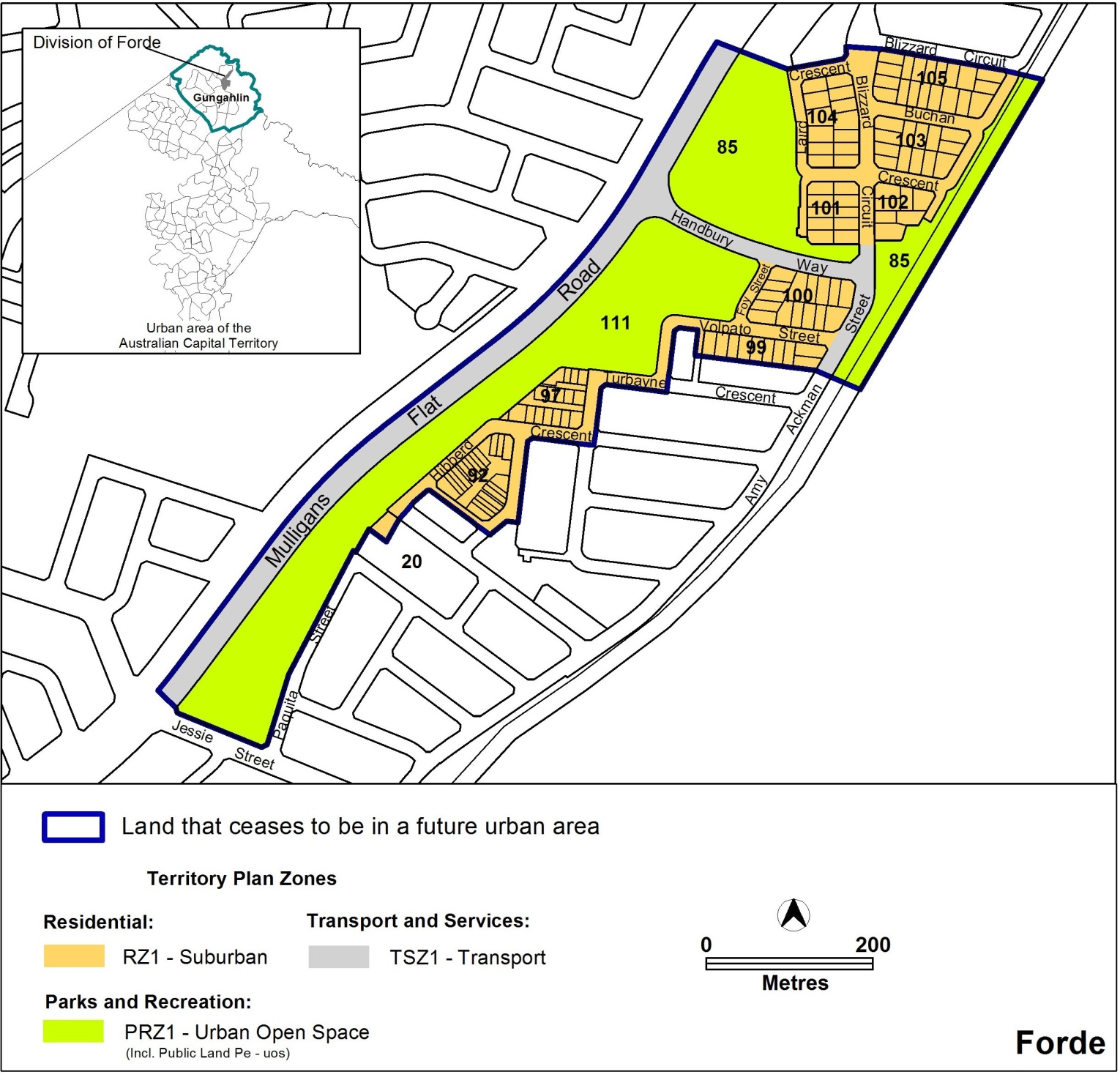 	Ben Ponton	Delegate of ACT Planning and Land Authority 	Date: 23.01.2012THIS IS PAGE ONE OF ANNEXURE B TO NOTIFIABLE INSTRUMENT NI2012 – 30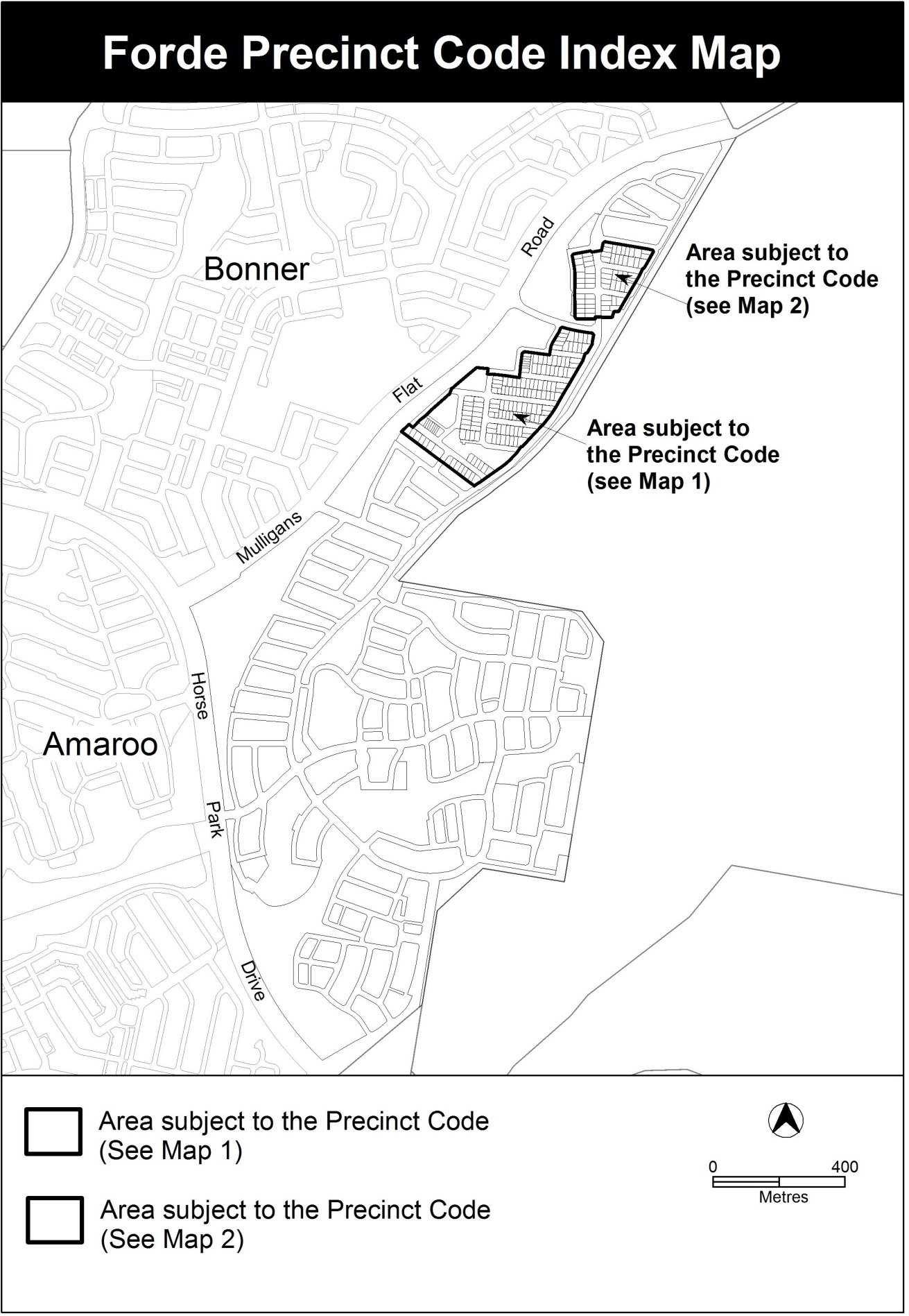 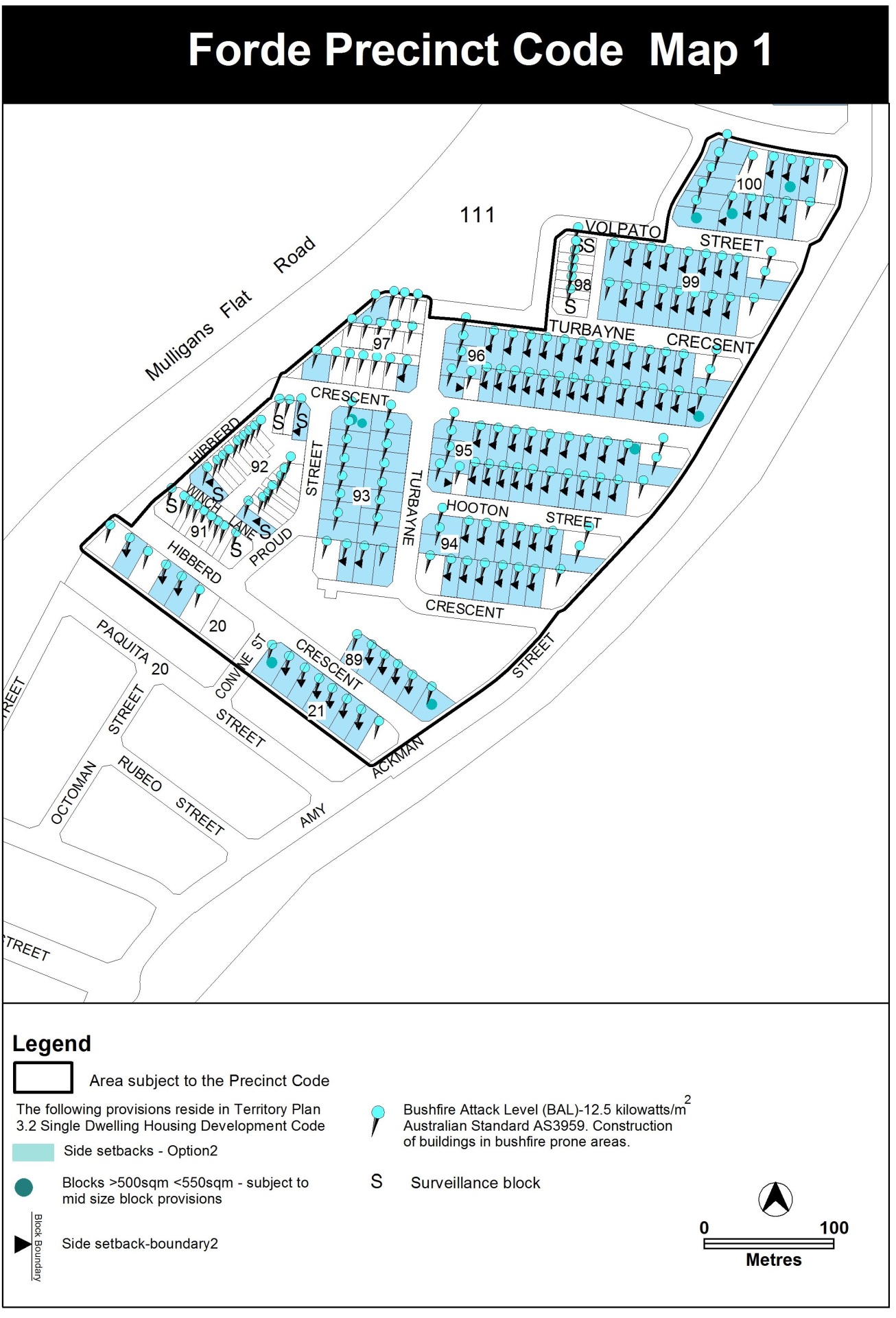 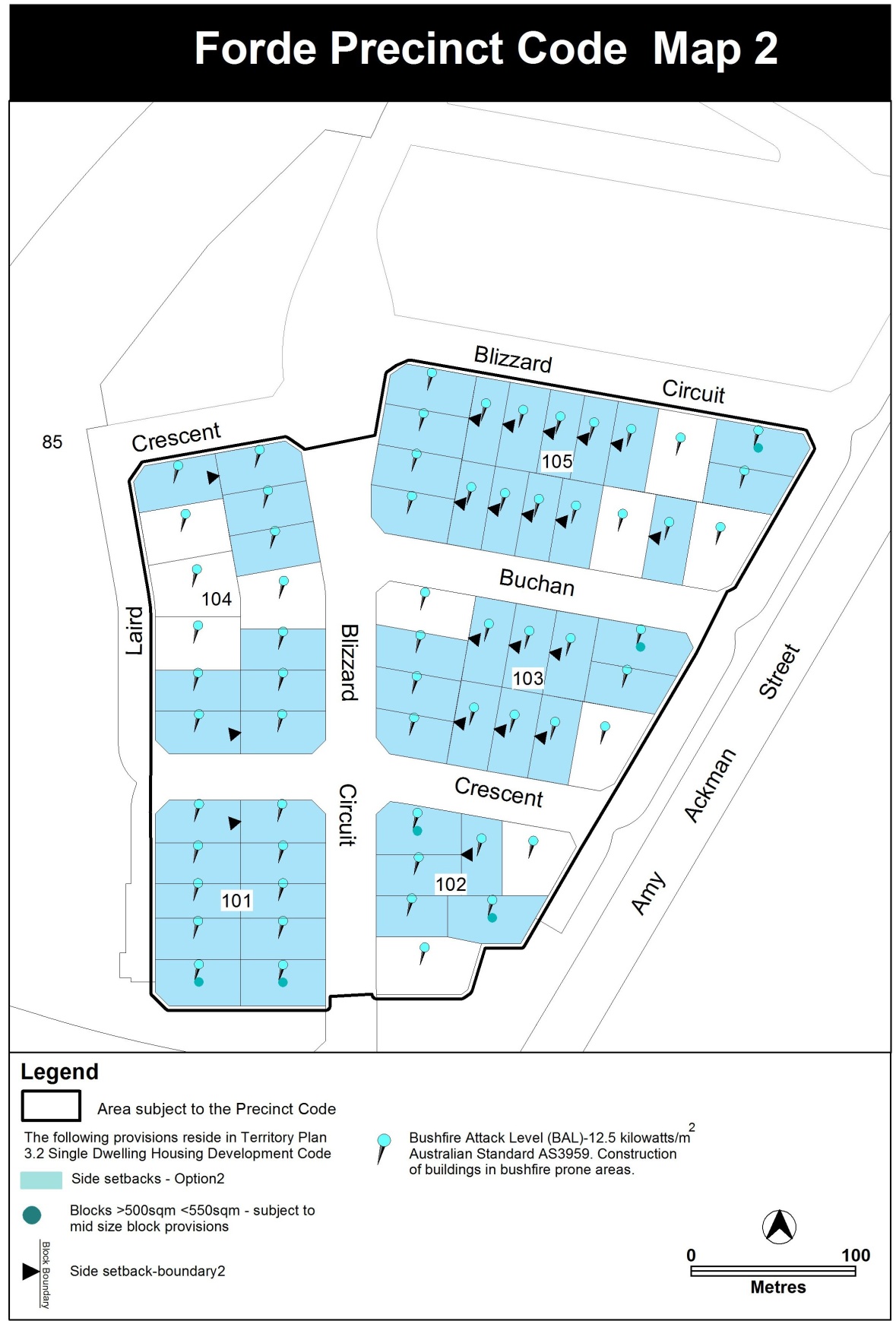 	Ben Ponton	Delegate of ACT Planning and Land Authority 	Date: 23.01.2012